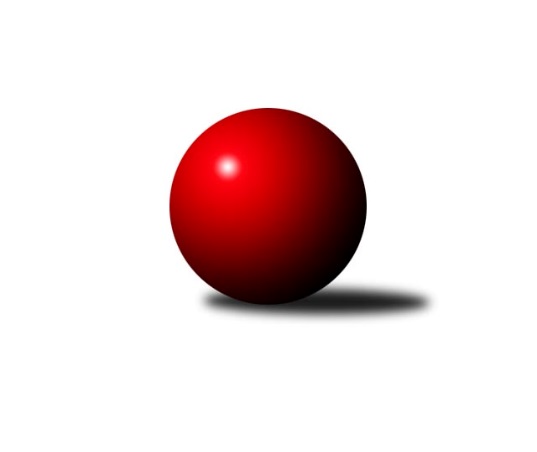 Č.1Ročník 2019/2020	22.9.2019Nejlepšího výkonu v tomto kole: 2656 dosáhlo družstvo: KK Hilton Sez. Ústí BJihočeský KP1 2019/2020Výsledky 1. kolaSouhrnný přehled výsledků:KK Hilton Sez. Ústí B	- TJ Centropen Dačice D	4:4	2656:2650	4.5:7.5	20.9.TJ Kunžak A	- TJ Sokol Nové Hrady 	3:5	2405:2432	5.0:7.0	20.9.TJ Sokol Písek A	- TJ Spartak Soběslav 	6:2	2410:2330	9.0:3.0	20.9.KK Český Krumlov A	- TJ Sokol Chotoviny B	5:3	2347:2340	7.0:5.0	20.9.TJ Loko Č. Budějovice B	- TJ Nová Ves u Českých Budějovic 		dohrávka		24.9.TJ Dynamo Č. Budějovice A	- KK Hilton Sez. Ústí A		dohrávka		6.12.Tabulka družstev:	1.	TJ Sokol Písek A	1	1	0	0	6.0 : 2.0 	9.0 : 3.0 	 2410	2	2.	TJ Sokol Nové Hrady	1	1	0	0	5.0 : 3.0 	7.0 : 5.0 	 2432	2	3.	KK Český Krumlov A	1	1	0	0	5.0 : 3.0 	7.0 : 5.0 	 2347	2	4.	TJ Centropen Dačice D	1	0	1	0	4.0 : 4.0 	7.5 : 4.5 	 2650	1	5.	KK Hilton Sez. Ústí B	1	0	1	0	4.0 : 4.0 	4.5 : 7.5 	 2656	1	6.	KK Hilton Sez. Ústí A	0	0	0	0	0.0 : 0.0 	0.0 : 0.0 	 0	0	7.	TJ Dynamo Č. Budějovice A	0	0	0	0	0.0 : 0.0 	0.0 : 0.0 	 0	0	8.	TJ Nová Ves u Českých Budějovic	0	0	0	0	0.0 : 0.0 	0.0 : 0.0 	 0	0	9.	TJ Loko Č. Budějovice B	0	0	0	0	0.0 : 0.0 	0.0 : 0.0 	 0	0	10.	TJ Kunžak A	1	0	0	1	3.0 : 5.0 	5.0 : 7.0 	 2405	0	11.	TJ Sokol Chotoviny B	1	0	0	1	3.0 : 5.0 	5.0 : 7.0 	 2340	0	12.	TJ Spartak Soběslav	1	0	0	1	2.0 : 6.0 	3.0 : 9.0 	 2330	0Podrobné výsledky kola:	 KK Hilton Sez. Ústí B	2656	4:4	2650	TJ Centropen Dačice D	Miroslav Dvořák	 	 242 	 232 		474 	 0:2 	 481 	 	243 	 238		Michal Waszniovski	Simona Černušková	 	 218 	 261 		479 	 1.5:0.5 	 446 	 	218 	 228		Josef Bárta	Jana Dvořáková	 	 204 	 219 		423 	 0:2 	 447 	 	223 	 224		Karel Kunc	Jiří Mára *1	 	 202 	 210 		412 	 0:2 	 449 	 	212 	 237		Ladislav Bouda	Michal Klimeš	 	 235 	 209 		444 	 2:0 	 372 	 	201 	 171		Jiří Cepák	Pavel Blažek	 	 227 	 197 		424 	 1:1 	 455 	 	219 	 236		Lukáš Štibichrozhodčí: Klimeš Michalstřídání: *1 od 51. hodu Miloš MikulaštíkNejlepší výkon utkání: 481 - Michal Waszniovski	 TJ Kunžak A	2405	3:5	2432	TJ Sokol Nové Hrady 	Lukáš Brtník	 	 191 	 198 		389 	 1:1 	 379 	 	205 	 174		Libor Tomášek	Radek Hrůza	 	 196 	 208 		404 	 0:2 	 433 	 	224 	 209		Jiří Jelínek	Radek Stránský	 	 173 	 175 		348 	 0:2 	 424 	 	208 	 216		Jiří Konárek	Radka Burianová	 	 217 	 215 		432 	 2:0 	 357 	 	195 	 162		Vojtěch Kříha	Michal Horák	 	 217 	 225 		442 	 2:0 	 422 	 	215 	 207		Michal Kanděra	Pavel Jirků	 	 179 	 211 		390 	 0:2 	 417 	 	194 	 223		Milan Bedrirozhodčí: Lukáš BrtníkNejlepší výkon utkání: 442 - Michal Horák	 TJ Sokol Písek A	2410	6:2	2330	TJ Spartak Soběslav 	Vladislav Papáček	 	 199 	 212 		411 	 2:0 	 394 	 	193 	 201		Vlastimil Šlajs	Tomáš Brückler	 	 213 	 244 		457 	 2:0 	 404 	 	209 	 195		Alena Dudová	Petr Kolařík	 	 182 	 188 		370 	 0:2 	 417 	 	199 	 218		Jindřich Kopic	Nikola Sobíšková	 	 198 	 190 		388 	 2:0 	 352 	 	179 	 173		Jana Křivanová	Drahomíra Nedomová	 	 165 	 181 		346 	 1:1 	 360 	 	160 	 200		Petr Tuček	Jitka Korecká	 	 216 	 222 		438 	 2:0 	 403 	 	204 	 199		Jan Štefanrozhodčí: Kolařík PetrNejlepší výkon utkání: 457 - Tomáš Brückler	 KK Český Krumlov A	2347	5:3	2340	TJ Sokol Chotoviny B	Martin Kouba	 	 191 	 185 		376 	 1:1 	 410 	 	184 	 226		Jan Chobotský	František Ferenčík	 	 197 	 185 		382 	 2:0 	 363 	 	180 	 183		Lenka Křemenová	Hana Poláčková	 	 187 	 191 		378 	 0:2 	 394 	 	194 	 200		Jiří Svačina	Ladislav Boháč	 	 209 	 198 		407 	 1:1 	 391 	 	180 	 211		Lenka Křemenová	Libor Doubek	 	 214 	 180 		394 	 1:1 	 399 	 	195 	 204		Pavel Makovec	Ilona Hanáková	 	 221 	 189 		410 	 2:0 	 383 	 	203 	 180		Gabriela Kučerovározhodčí: I. HanákováNejlepšího výkonu v tomto utkání: 410 kuželek dosáhli: Jan Chobotský, Ilona HanákováPořadí jednotlivců:	jméno hráče	družstvo	celkem	plné	dorážka	chyby	poměr kuž.	Maximum	1.	Michal Waszniovski 	TJ Centropen Dačice D	481.00	320.0	161.0	3.0	1/1	(481)	2.	Simona Černušková 	KK Hilton Sez. Ústí B	479.00	319.0	160.0	5.0	1/1	(479)	3.	Miroslav Dvořák 	KK Hilton Sez. Ústí B	474.00	333.0	141.0	2.0	1/1	(474)	4.	Tomáš Brückler 	TJ Sokol Písek A	457.00	298.0	159.0	1.0	1/1	(457)	5.	Lukáš Štibich 	TJ Centropen Dačice D	455.00	315.0	140.0	3.0	1/1	(455)	6.	Ladislav Bouda 	TJ Centropen Dačice D	449.00	299.0	150.0	10.0	1/1	(449)	7.	Karel Kunc 	TJ Centropen Dačice D	447.00	303.0	144.0	1.0	1/1	(447)	8.	Josef Bárta 	TJ Centropen Dačice D	446.00	290.0	156.0	5.0	1/1	(446)	9.	Michal Klimeš 	KK Hilton Sez. Ústí B	444.00	328.0	116.0	11.0	1/1	(444)	10.	Michal Horák 	TJ Kunžak A	442.00	285.0	157.0	1.0	1/1	(442)	11.	Jitka Korecká 	TJ Sokol Písek A	438.00	283.0	155.0	1.0	1/1	(438)	12.	Jiří Jelínek 	TJ Sokol Nové Hrady 	433.00	292.0	141.0	4.0	1/1	(433)	13.	Radka Burianová 	TJ Kunžak A	432.00	280.0	152.0	4.0	1/1	(432)	14.	Jiří Konárek 	TJ Sokol Nové Hrady 	424.00	284.0	140.0	1.0	1/1	(424)	15.	Pavel Blažek 	KK Hilton Sez. Ústí B	424.00	302.0	122.0	12.0	1/1	(424)	16.	Jana Dvořáková 	KK Hilton Sez. Ústí B	423.00	291.0	132.0	8.0	1/1	(423)	17.	Michal Kanděra 	TJ Sokol Nové Hrady 	422.00	287.0	135.0	6.0	1/1	(422)	18.	Milan Bedri 	TJ Sokol Nové Hrady 	417.00	287.0	130.0	5.0	1/1	(417)	19.	Jindřich Kopic 	TJ Spartak Soběslav 	417.00	296.0	121.0	8.0	1/1	(417)	20.	Vladislav Papáček 	TJ Sokol Písek A	411.00	277.0	134.0	7.0	1/1	(411)	21.	Jan Chobotský 	TJ Sokol Chotoviny B	410.00	258.0	152.0	5.0	1/1	(410)	22.	Ilona Hanáková 	KK Český Krumlov A	410.00	282.0	128.0	7.0	1/1	(410)	23.	Ladislav Boháč 	KK Český Krumlov A	407.00	287.0	120.0	5.0	1/1	(407)	24.	Alena Dudová 	TJ Spartak Soběslav 	404.00	267.0	137.0	3.0	1/1	(404)	25.	Radek Hrůza 	TJ Kunžak A	404.00	280.0	124.0	7.0	1/1	(404)	26.	Jan Štefan 	TJ Spartak Soběslav 	403.00	260.0	143.0	1.0	1/1	(403)	27.	Pavel Makovec 	TJ Sokol Chotoviny B	399.00	288.0	111.0	6.0	1/1	(399)	28.	Libor Doubek 	KK Český Krumlov A	394.00	279.0	115.0	6.0	1/1	(394)	29.	Jiří Svačina 	TJ Sokol Chotoviny B	394.00	280.0	114.0	5.0	1/1	(394)	30.	Vlastimil Šlajs 	TJ Spartak Soběslav 	394.00	281.0	113.0	7.0	1/1	(394)	31.	Lenka Křemenová 	TJ Sokol Chotoviny B	391.00	268.0	123.0	3.0	1/1	(391)	32.	Pavel Jirků 	TJ Kunžak A	390.00	297.0	93.0	14.0	1/1	(390)	33.	Lukáš Brtník 	TJ Kunžak A	389.00	283.0	106.0	11.0	1/1	(389)	34.	Nikola Sobíšková 	TJ Sokol Písek A	388.00	276.0	112.0	8.0	1/1	(388)	35.	Gabriela Kučerová 	TJ Sokol Chotoviny B	383.00	258.0	125.0	6.0	1/1	(383)	36.	František Ferenčík 	KK Český Krumlov A	382.00	268.0	114.0	7.0	1/1	(382)	37.	Libor Tomášek 	TJ Sokol Nové Hrady 	379.00	272.0	107.0	17.0	1/1	(379)	38.	Hana Poláčková 	KK Český Krumlov A	378.00	264.0	114.0	8.0	1/1	(378)	39.	Martin Kouba 	KK Český Krumlov A	376.00	270.0	106.0	11.0	1/1	(376)	40.	Jiří Cepák 	TJ Centropen Dačice D	372.00	269.0	103.0	13.0	1/1	(372)	41.	Petr Kolařík 	TJ Sokol Písek A	370.00	265.0	105.0	6.0	1/1	(370)	42.	Lenka Křemenová 	TJ Sokol Chotoviny B	363.00	246.0	117.0	11.0	1/1	(363)	43.	Petr Tuček 	TJ Spartak Soběslav 	360.00	280.0	80.0	17.0	1/1	(360)	44.	Vojtěch Kříha 	TJ Sokol Nové Hrady 	357.00	270.0	87.0	13.0	1/1	(357)	45.	Jana Křivanová 	TJ Spartak Soběslav 	352.00	237.0	115.0	9.0	1/1	(352)	46.	Radek Stránský 	TJ Kunžak A	348.00	251.0	97.0	14.0	1/1	(348)	47.	Drahomíra Nedomová 	TJ Sokol Písek A	346.00	252.0	94.0	9.0	1/1	(346)Sportovně technické informace:Starty náhradníků:registrační číslo	jméno a příjmení 	datum startu 	družstvo	číslo startu4978	Petr Tuček	20.09.2019	TJ Spartak Soběslav 	1x16359	Drahomíra Nedomová	20.09.2019	TJ Sokol Písek A	1x19091	Libor Tomášek	20.09.2019	TJ Sokol Nové Hrady 	1x22257	Vojtěch Kříha	20.09.2019	TJ Sokol Nové Hrady 	1x21896	Jana Křivanová	20.09.2019	TJ Spartak Soběslav 	1x
Hráči dopsaní na soupisku:registrační číslo	jméno a příjmení 	datum startu 	družstvo	Program dalšího kola:2. kolo24.9.2019	út	18:00	TJ Loko Č. Budějovice B - TJ Nová Ves u Českých Budějovic  (dohrávka z 1. kola)	27.9.2019	pá	17:30	TJ Nová Ves u Českých Budějovic  - TJ Dynamo Č. Budějovice A	27.9.2019	pá	17:30	KK Hilton Sez. Ústí B - TJ Kunžak A	27.9.2019	pá	17:30	TJ Spartak Soběslav  - TJ Sokol Chotoviny B	27.9.2019	pá	18:00	KK Český Krumlov A - TJ Loko Č. Budějovice B	27.9.2019	pá	18:00	TJ Sokol Nové Hrady  - TJ Sokol Písek A	27.9.2019	pá	18:30	TJ Centropen Dačice D - KK Hilton Sez. Ústí A	Nejlepší šestka kola - absolutněNejlepší šestka kola - absolutněNejlepší šestka kola - absolutněNejlepší šestka kola - absolutněNejlepší šestka kola - dle průměru kuželenNejlepší šestka kola - dle průměru kuželenNejlepší šestka kola - dle průměru kuželenNejlepší šestka kola - dle průměru kuželenNejlepší šestka kola - dle průměru kuželenPočetJménoNázev týmuVýkonPočetJménoNázev týmuPrůměr (%)Výkon1xMichal WaszniovskiDačice4811xTomáš BrücklerPísek 113.224571xSimona ČernuškováSez. Ústí B4791xMartin VašíčekTJ Nová Ves u Čes112.054641xMiroslav DvořákSez. Ústí B4741xJan KotnauerDyn. Č.B. A111.714481xMartin VašíčekTJ Nová Ves u Čes4641xVáclav Klojda ml.Lok. Č.B. B108.674501xTomáš BrücklerPísek 4571xJitka KoreckáPísek 108.514381xLukáš ŠtibichDačice4551xMichal WaszniovskiDačice106.77481